Civic Memorial High School Eagles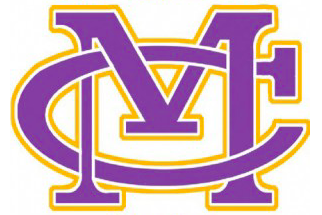 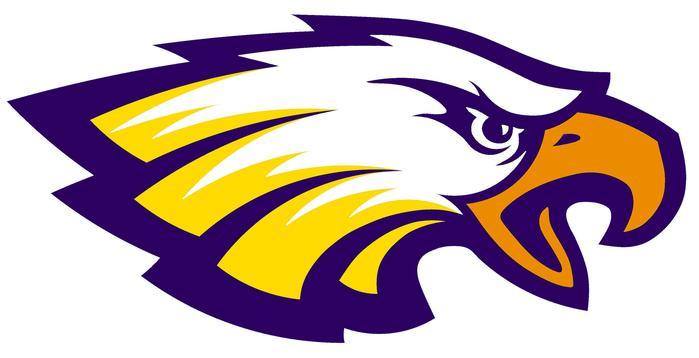 2022 Varsity/JV Volleyball DayDateOpponentPlaceTimeTue8/23/22Roxana TournamentRoxana5:00/7:00/8:00Thurs 8/25/22Wood RiverHome5:00Sat8/27/22Roxana TournamentRoxanaTBATues8/30/22ColumbiaHome5:00Thurs 9/1/22Metro East LutheranHome5:00Tue9/6/22SouthwesternAway6:00Fri9/9/22Montgomery Co InviteAwayTBASat9/10/22Montgomery Co InviteAwayTBASat9/10/22Waterloo JV TournamentWaterlooTBAMon9/12/22RoxanaAway5:00Tue9/13/22Highland*Away4:15Thur9/15/22Waterloo*Home5:00Fri9/16/22Alton JV TournamentAltonTBASat9/17/22CM Freshmen TournamentAway8:30Tue9/20/22Triad*Away5:00Wed9/21/22Alton/EAWR (Frosh)Alton4:30Thur9/22/22Mascoutah*Home5:00Tue9/27/22Jerseyville*Away5:00Thur9/29/22Highland*Home5:00Tues10/4/22Waterloo*Away5:00Wed10/5/22MarquetteAway5:00Tue10/11/22Triad*Home5:00Fri10/14/22Alton Freshmen Tourn.AltonTBASat10/15/22CM TournamentCMTBATue10/18/22Mascoutah*Away5:00Thur10/20/22Jerseyville* (Senior Night)Home5:00Sat10/22/22Farifield InviteAwayTBAMon10/24/22IHSA Regional BeginsTBATBA